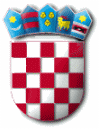 REPUBLIKA HRVATSKAZADARSKA ŽUPANIJA  OPĆINA PRIVLAKA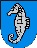 Ivana Pavla II    46, 23233 PRIVLAKAKLASA: 405-01/19-01/01URBROJ: 2198/28-02-19-2Privlaka, 09. listopada 2019. godineNa temelju članka 46. Statuta Općine Privlaka („Službeni glasnik Zadarske županije“ broj 05/18), a u vezi sa člankom 34. Zakona o fiskalnoj odgovornosti (Narodne novine, broj 111/18.) i člankom 7. Uredbe o sastavljanju i predaji Izjave o fiskalnoj odgovornosti (Narodne novine, broj 95/19) Općinski načelnik dana 9. listopada 2019.g. donosi                              PROCEDURU BLAGAJNIČKOG POSLOVANJAČlanak 1.Procedurom o blagajničkom poslovanju uređuje se blagajničko poslovanje Općine Privlaka, poslovne knjige i dokumentacija u blagajničkom poslovanju, kontrola blagajničkog poslovanja, plaćanja gotovim novcem, kao i druga pitanja u svezi blagajničkog poslovanja. Članak 2.Gotovinu Općine Privlaka čine:- Novčana sredstva naplaćena od fizičkih i pravnih osoba- Novčana sredstva podignuta s transakcijskog računa Općine Privlaka- Novčana sredstva koja se nalaze u blagajni Općine Privlaka.Članak 3.U Općini Privlaka se vodi glavna blagajna te se sav promet gotovinskih novčanih sredstava evidentira u glavnoj blagajni.Knjiga (dnevnik) blagajni je pomoćna knjiga i služi kao pomoćna evidencija za potrebe nadzora i praćenja poslovanja. Blagajničko poslovanje evidentira se preko uplatnica, isplatnica i dnevnika blagajničkog poslovanja (blagajničkog izvještaja).Članak 4.Blagajničke poslove vezane uz glavnu blagajnu obavlja Viši stručni suradnik za financije i računovodstvo te je dužan voditi evidenciju blagajničkog poslovanja (uplatnice, isplatnice, dnevnik blagajničkog poslovanja i popratne priloge ( račune, naloge, potvrde i dr.).Blagajničko poslovanje se vodi ručno.Članak 5.Gotovinska novčana sredstva drže se u kasi blagajne kojom rukuje Viši stručni suradnik za financije i računovodstvo koji je odgovoran za uplate, isplate i stanje gotovine u blagajni. Viši stručni suradnik za financije i računovodstvo kontrolira zaprimljenu dokumentaciju koja mora biti potpisana i ovjerena, fizičkim brojanjem potvrđuje točnost uplaćene gotovine, ispisuje uplatnicu na ime i svrhu uplate prema priloženoj dokumentaciji s potpisom uplatitelja, ispisuje isplatnicu na ime i svrhu isplate po priloženom računu i obavlja isplatu gotovine s potpisom primatelja odnosno osobe kojoj je isplaćena gotovina. Kontrolu blagajničkog poslovanja obavlja Viši stručni suradnik za proračun, financije i računovodstvo.Članak 6.U glavnu blagajnu evidentiraju se sljedeće uplate:- Podignuta gotovina s transakcijskog računa- Ostale uplate u gotovini nastale kao rezultat redovnog poslovanjaIz glavne blagajne evidentiraju se slijedeće isplate:- Za plaćanje nabavljenih roba i usluga- Akontacija za službeni put u iznimnim slučajevima- Dnevnice i troškovi službenih putovanja,- Ostale isplate koje su nastale kao rezultat redovnog poslovanja.Članak 7.Isplate i uplate koje se evidentiraju u kunskoj i deviznoj blagajni mogu se obavljati samo na temelju vjerodostojnih knjigovodstvenih isprava kojima se odobrava ili nalaže uplata, odnosno isplata (račun, nalog ili drugi relevantni dokument).Isplate akontacija i drugih isplata koje ne prati knjigovodstvena isprava može se obavljati i u slučaju kada tu isplatu, svojim potpisom na samom nalogu za isplatu odobri odgovorna osoba institucije ili druga ovlaštena osoba.Članak 8.Svaki dokument u vezi s gotovinskom isplatom i uplatom mora biti numeriran i popunjen tako da isključuje mogućnost naknadnog dopisivanja.Dokumenti (blagajnička uplatnica/isplatnica) se ispostavljaju u tri primjerka, izvornik s dokumentacijom temeljem koje je izvršena uplata/isplata gotovog novca prilaže se uz blagajnički izvještaj, jedna kopija predaje se uplatitelju/primatelju, a treći primjerak ostaje za potrebe blagajne.Članak 9.Glavna blagajna se vodi i zaključuju svakodnevno, ako ima promjena (uplata i isplata) tog dana. Utvrđivanje stvarnog stanja blagajne obavlja se na kraju svakog radnog dana. Viši stručni suradnik za financije i računovodstvo vodi blagajnički izvještaj (dnevnik) u koji unosi i podatke o utvrđenom stvarnom stanju i iskazuje eventualni višak ili manjak.Ako je utvrđen manjak ili višak dužan je o istome neodgodivo obavijestiti neposredno nadređenog koji je dužan postupiti u skladu sa zakonomRačunovodstveno evidentiranje se obavlja istovremeno s kreiranjem uplatnica/isplatnica.Članak 10.Maksimalni iznos novca (blagajnički maksimum) iznosi 10.000,00 kuna što je određeno Odlukom o visini blagajničkog maksimuma, KLASA: 405-01/19-01/01, URBROJ: 2198/28-02-19-1 od 05. veljače 2019. godine.U svim slučajevima u kojima je to propisano i moguće, preporučuje se bezgotovinsko poslovanje.Članak 11.Ova Procedura stupa na snagu s danom donošenja i bit će objavljena na oglasnoj ploči Općine i na web stranici Općine (www.privlaka.hr).     					   OPĆINSKI NAČELNIK OPĆINE PRIVLAKA          			Gašpar  Begonja, dipl. ing.